    Priority Registration Form – Veterans/Dependents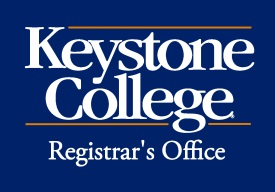 
Honorably discharged veterans and dependent students currently using veterans’ education benefits have been granted priority registration by Keystone College.  This means registering for upcoming terms beginning on the Friday before students who have achieved senior standing.  Veterans and dependents may schedule classes ahead of students who have achieved senior standing, but once general registration begins, will compete for class spaces along with all other students allowed to register at that time. Please complete the following information and return this form to the Registrar’s Office.  You will receive an e-mail to your Keystone College e-mail account from us once your information has been entered into the system.  We are requesting that you check your Keystone College e-mail frequently.Name:																		(Printed)Keystone College ID:												Keystone College Email:  											Veteran:	⧠  Yes		⧠  NoBranch of Service:  													Dependent:	⧠  Yes		⧠  No

______________________________________________________________________________________________________
FOR OFFICE USE ONLY
______________________________________________________________________________________________________
            Date Received                       Initials                	Date Coded